2018新竹宇宙聯足球冬令營課表地點: 東興國小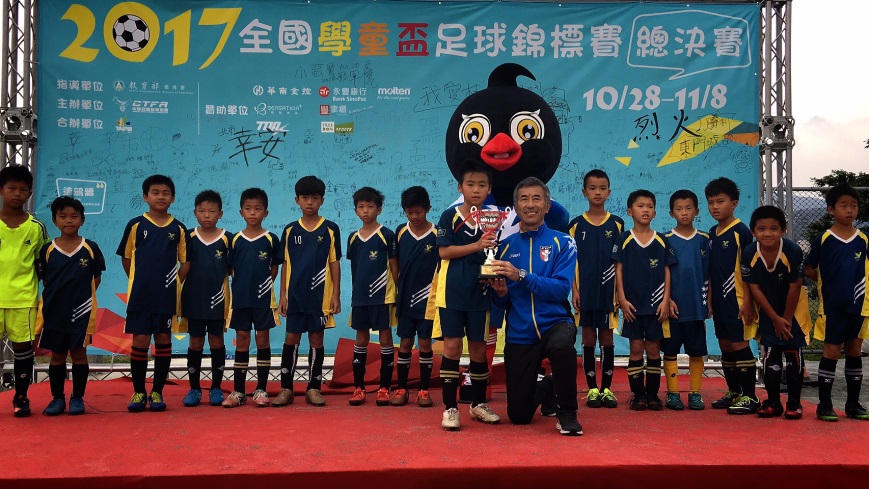 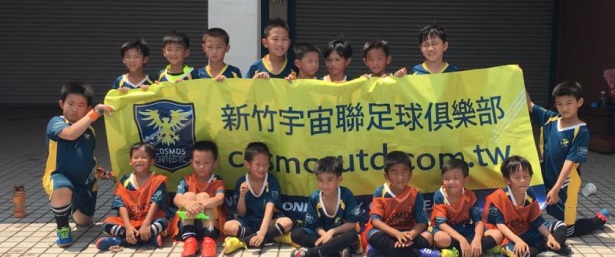  時間表 時間表DAY1(1/25)DAY2(1/26)DAY3(1/29)DAY4(1/30) DAY5(1/31)0800~0830 0800~0830 報到/暖身報到/暖身報到/暖身報到/暖身報到/暖身0840~0930 0840~0930 個人基本控球能力提升五人制足球技術進階防守頭球八人制足球技術0940~1030 0940~1030 小組基本組合小組基本組合傳球比賽中的控球力基本戰術與站位1030~1130 1030~1130 足球戰術解析小型比賽進階進攻射門小型比賽進攻A1130~1200 1130~1200 足球規則講解足球英語教學守門員技術-1守門員技術-2防守技術1200~1400 1200~1400 中午用餐與休息時間中午用餐與休息時間中午用餐與休息時間中午用餐與休息時間中午用餐與休息時間1400~1500 1400~1500 個人動作發展運動傷害預防教學 觀察力的提升科學實驗小組技術1500~1600 1500~1600 比賽意識提升傳停射門支援及控球權守門員站位技術小組配合與發展 1600~1700 1600~1700 分組對抗練習 分組對抗練習 分組對抗練習 分組對抗練習 結業式 1700~1730 活動結束 家長接送時間活動結束 家長接送時間活動結束 家長接送時間活動結束 家長接送時間活動結束 家長接送時間活動結束 家長接送時間